Scheda elettorale per le sedi d’elezione con più di 200 elettori (Si possono esprimere fino a due preferenze)___________________________     _____________________________    __________________________________I componenti del seggioPresidente: Antonio AltissimiScrutatori: Serena Bartoloni, Maria Franca Palma, Egle Mancini.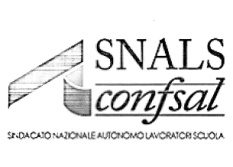 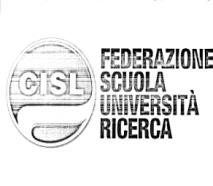 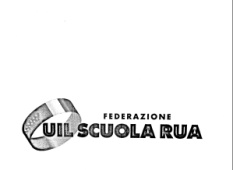 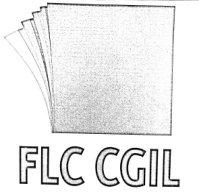 